Chocolate Courgette cake – recommended by @NellyPlants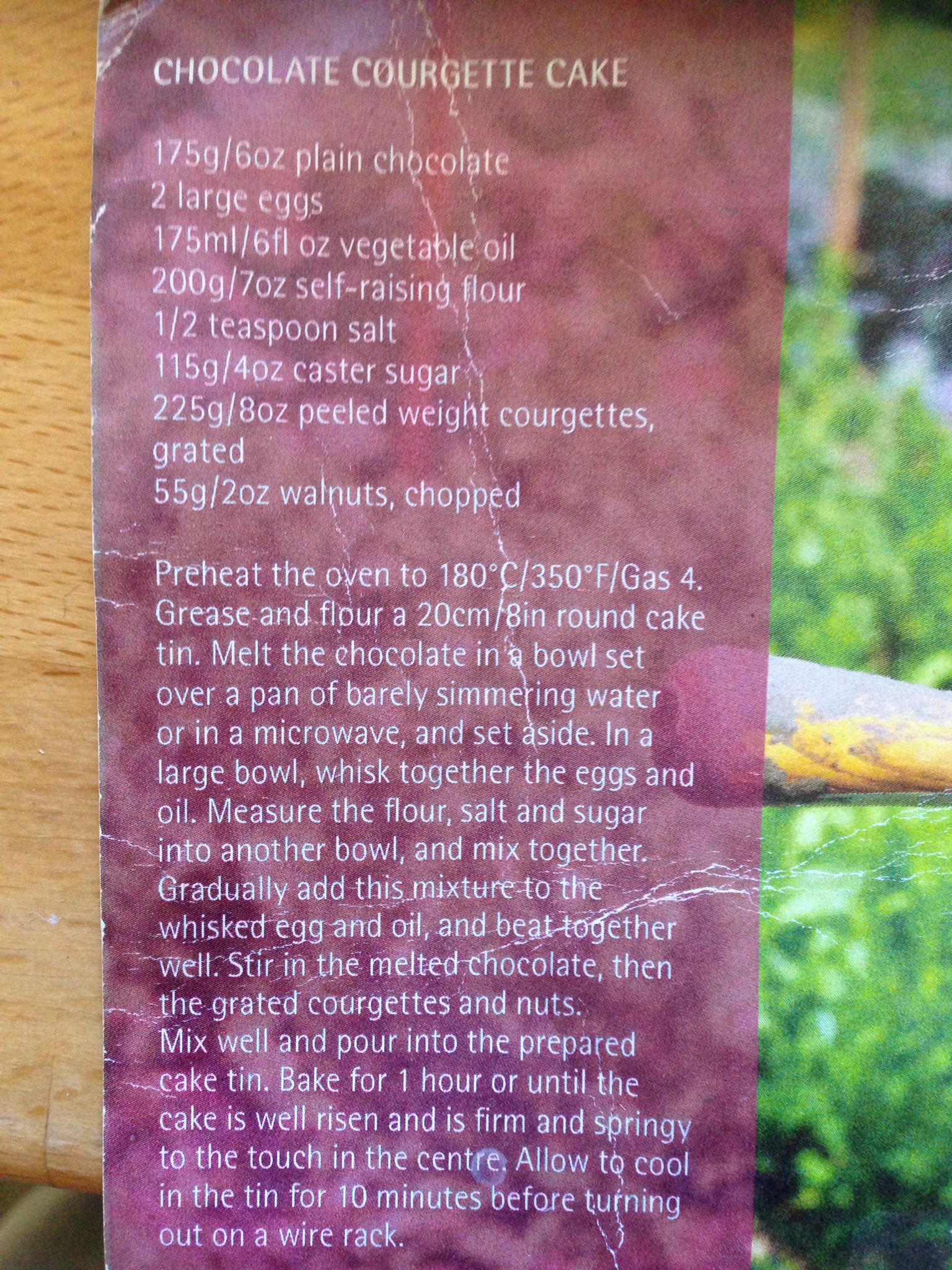 